+-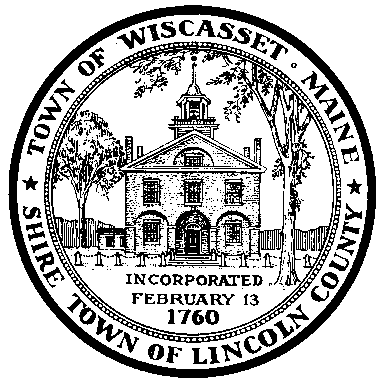 -WISCASSET HISTORIC PRESERVATION COMMISSION AGENDAOctober 6, 2016 at 5:00 p.m. Wiscasset Town Office Meeting RoomCall meeting to orderConsideration of September 1, 2016 minutesRecap of CAMP training from September 22nd Discussion on Federal Historic District- Contributing and Non-contributing properties Certified Local Government Requirements Schedule meeting with MDOT Other Business Next Meeting –November 3, 2016 at 5 p.m.AdjournNote: Please call Ben Averill, Town Planner, at 882-8200 x106if you cannot attend a meeting.